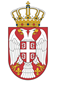 РЕПУБЛИКА СРБИЈА НАРОДНА СКУПШТИНАОдбор за спољне послове06 Број: 06-2/346-2128. јул 2021. годинеБ е о г р а дНа основу члана 70. став 1. алинеја прва Пословника Народне скупштинеС А З И В А М                                        28. СЕДНИЦУ ОДБОРА ЗА СПОЉНЕ ПОСЛОВЕЗА  ЧЕТВРТАК  29.  ЈУЛ 2021. ГОДИНЕ,СА ПОЧЕТКОМ У 9,30 ЧАСОВА	За ову седницу предлажем следећиД н е в н и   р е дИницијативе за посете1.1. Учешће председника Народне скупштине Републике Србије Ивице Дачића, као изасланика председника Републике на церемонији инагурације председника Исламске Републике Иран, Техерен, Исламска Република Иран, 5. август 2021. године;1.2. Позив за учешће народног посланика проф. др Драгољуба Ацковића на обележавању 77 годишњице од затварања Ромског логора ,,ZIGEUNERLAGER“  као  део Европског Дана сећања Холокаоуст Рома,  која ће се одржати у Аушвицу – Биркенау, 02. августа 2021. године;1.3. Позив за учешће председника Одбора за привреду, регионални развој, трговину, туризам и енергетику Народне скупштине Републике Србије, Верољуба Арсића на Конференцији „Европа Карпата“, која ће се одржати 8. и 9. септембра 2021. године у Карпацу, Република Пољска.Извештаји о реализованим активностима2.1.Извештај о учешћу делегације Одбора за европске интеграције Народне скупштине на састанку председавајућих Конференције одбора за европске послове парламената држава чланица Европске уније (КОСАК),19. јула 2021. године, у формату видео-конференције.     3.     Реализовани парламентарни контакти3.1. Забелешка о учешћу члана Сталне делегације НС РС у ИПУ Младена Грујића на састанку Извршног одбора ИПУ, одржаном 21. јула 2021. године.4.  Остали  реализовани контакти4.1. Забелешка о разговору чланова Посланичке групе пријатељства са Великом Британијом у Народној скупштини, на челу са Сандром Божић, председницом Групе са Шан Меклауд, амбасадорком Уједињеног Краљевства у Београду, одржаном 25. јуна 2021. године;      5.  РазноСедница ће се одржати у Дому Народне скупштине, Трг Николе Пашића 13, сала II.            Моле се чланови Одбора да у случају спречености да присуствују седници Одбора, о томе обавесте своје заменике у Одбору.     ПРЕДСЕДНИК ОДБОРА   Проф. др Жарко Обрадовић 